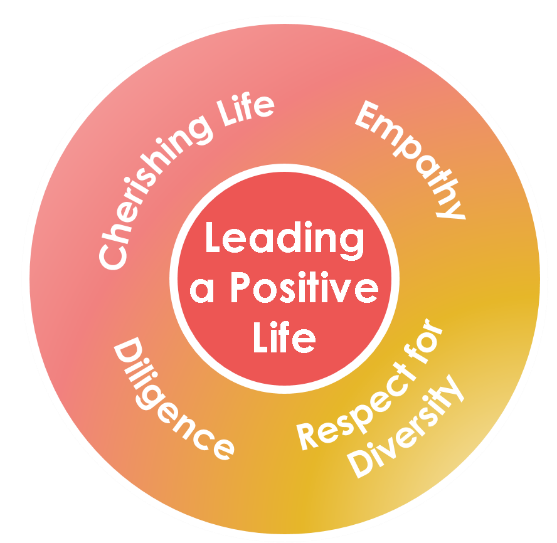 You may use the space below to draw a mind map. After coming up with what to tell, you may need to think about how to express your ideas. Some writing techniques and rhetorical devices to make your speech more engaging and powerful.